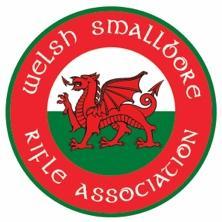 WSRA 50m Open/Confined/3P Championships Entry FormIMPORTANT: Please note the closing date for all entries is 8th Jun 2023.Entries received after this date will be subject to availability of firing points.ClassificationCompetitors will be classified based upon their declared average based upon the best 5 scores from the last 6 officially scored targets in a league competition at short range which must be verified. If no average is declared, then you will be placed in Class X. The officials reserve the right to re-classify any competitor at any time.Prone Classes – 3P - Open   Please tick competitions entered.Prone Squadding (Saturday 22nd ) Please tick your preferred start times   Payment can be made by Bank Transfer in advance.Bank Details:  Bank of Scotland, Sort Code 80-22-60 Account number – 26428560(please note this is a new account)Please give: Full Name and/or WSRA Membership No and “50M” as reference. If using mobile banking, please export a receipt and attach it with your entry to speed up checking of payment.Entry Forms to:Email: welsh50mopen@gmail.com 	Postal address available for entries to be sent to on request only.Data Protection (GDPR).By entering this competition, you are giving consent for the WSRA to keep and use information about you. Your details may be retained for a period of five years after the competition. Results will be retained indefinitely for the purposes of future reference and maintaining historical records, and as such may be distributed to interested parties in accordance with the WSRA Privacy Policy and GDPR available by request from welsh50mopen@gmail.com. Results and scores showing competitors' surnames and initials only, plus club name where relevant. NOTE: If you do not agree to this arrangement, only the Competitor Number and Score will be published so that no personal identifiable information is disclosed.Results Live results will be available on the days of competition at: https://live.megalink.no/All results will be emailed to competitors supplying an email address on their entry form. I consent / do not consent to use of information on this form for the purposes set out in this Data Protection Notice. And the use of Photographs taken on the day to be published on the WSRA Facebook page, or web site. (Delete as appropriate)Signature…………………………………………………………….                                      Date………………………………Name:Club:Club:Telephone:Email:Email:DoB   (if Junior/Veteran)DoB   (if Junior/Veteran)DoB   (if Junior/Veteran)Prone Average/Class:Left handed / Right handedLeft handed / Right handed3x20 Average/Class:3x20 Average/Class:Secretary/Captain’s signature:Secretary/Captain’s signature:Date:X98.0 and aboveA95.0 to 97.8B92.0 to 94.8C91.8 and underWSRA MEMBERSHIP NUMBER >WSRA MEMBERSHIP NUMBER >Tick£ISSF 50m Prone Confined & Open (Elimination/Final Saturday 22nd ,Confined Sunday AM)£25.00 / £15.00 (Junior)Pairs – Open Class£5.00 per pairPairs – B/C Class£5.00 per pairPartner’s Name + Class:3x20 Sunday 23rd PM£25.00 / £15.00 (Junior)Total:Squad #109:50211:20312:50Match Start Time109:50211:20312:501st Choice2nd Choice3rd Choice